Välkommen till Mental Health Run lördag 10 oktober 2015. 
Start och mål vid Sjöhistoriska Museet.
Lördag 10 oktober är det dags för den första upplagan av Mental Health Run. 
Start kl 13.00 Alla anmälningsavgifter går oavkortat till Psykatrifonden.Allt är förberett för en sprakande dag med fokus på psykisk och fysisk hälsa runt Djurgårdens finaste stråk. Det finns ett begränsat antal parkeringsplatser. Lämna gärna bilen hemma om du kan. 

Följande klasser kommer att springas/promeneras:
Kvinnor motion 5km
Män motion 5kmAnnan könstillhörighet motion 5km


NummerlappsutdelningNummerlappar hämtas ut lördag 10 oktober vid start-och målområdet vid Sjöhistoriska Museet kl 10:30-12:30.
Vi rekommenderar deltagarna att komma i tid för att undvika långa köer vid nummerlappsutdelningen.

DirektanmälanTill och med onsdag 7 oktober kan man anmäla sig här på Mental Health Run:s hemsida.
Därefter är det direktanmälan som gäller.
Direktanmälan görs vid start- och målområdet vid Sjöhistoriska museet mellan kl.10.30 - 12.30. Då gäller endast kontanter. Ta med jämna pengar!
Avgifter för direktanmälan: 20kr, 300kr, 500kr och 1100kr.Buss och parkeringTa buss 69K från Sergels TorgTa buss 69K från Sergels Torg mot Kaknästornet. Stig av vid Sjöhistoriska Museet. Bussresan tar 12 minuter.
Ta gärna bussen då det finns begränsat antal parkeringsplatser runt start- och målområdet. Övriga parkeringsplatser i närheten finns vid Kaknästornet, Dag Hammarskjölds väg och längs med Valhallavägen.
Startgrupper 5km
Vi kommer att ha 2 olika startgrupper i Motionsklassen 5km beroende på om du vill gå eller springa:LöpningPromenadMed dessa startgrupper hoppas vi få ett bra flyt för alla i starten.
Ombyte & ÖverdragskläderOmklädnad
Vi kommer ha enklare tält för ombyte utan duschmöjligheter. 
Det finns en bevakad uppsamlingsplats för överdragskläder vid start och målområdet. Om du lämnar in överdragskläder ska du använda etiketten som medföljer vid nr-lappsutdelningen. Du skriver ditt startnummer på den och fäster den på din väska eller påse som lämnas in. 

Kom helst ombytt till tävlingen. 
VärdesakerDet finns en värdesaksinlämning som ligger vid start och målområdet. Du får tillbaka värdesakerna efter loppet mot uppvisande av nummerlapp. 
OBS! Vi tar endast emot mindre saker som plånböcker, nycklar, mobiltelefoner etc. 
Väskor och överdragskläder lämnas på en separat uppsamlingsplats
DeltagandeDeltagande sker på egen risk. ToaletterHolkentoaletter finns vid start och målområdet

UppvärmningMedley leder en gemensam uppvärmning vid startplatsen 15 min före start, kl.12.45

Nummerlapp med chipNummerlappen skall bäras väl synlig på bröstet

Neptron AB står för nummerlappen som är kopplad till tidtagningssystemet. Du får ett engångschip tillsammans med nummerlappen. 
Det finns anvisningar hur du sätter fast chipet på skon. Du måste ha ditt chip på skon för att få en officiell tid. Om du inte har ditt chip på skon kommer inte systemet att registrera att du går i mål och kan därför inte ge dig någon sluttid. INGET CHIP - INGEN TID!

Vi använder ett engångschip som INTE behöver lämnas tillbaka.
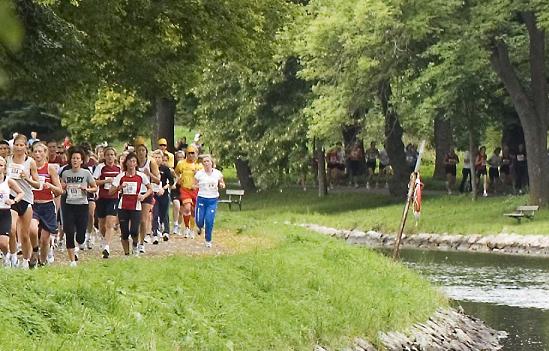 VätskekontrollVätska finns vid start- och målområdet och vid 2 5 km
Vid kontrollerna serveras det sportdryck och vatten.

ServeringVid start och målområdet finns en enklare servering för deltagare och publik.

LäkareLäkare och sjukvårdspersonal finns vid start- och målområdet. Vi har även en MC-ordonnans utmed bansträckningen.
Starta inte loppet om du är sjuk.

Mental Health Run bansträckning är kontrollmättMental Health Run 5km bana är kontrollmätt enligt de regler som Svenska Friidrottsförbundet fastställt. Banan är kontrollmätt av Micke Hill. 

PrisutdelningSker vid målområdet ca kl 14:00-14:15 och delas ut klasserna Kvinna, Man och Annan Könstillhörighet. Pris går till den snabbaste i varje klass.

ResultatLiveresultat finns direkt på internet. Resultatlista kommer också att sättas upp vid målområdet så snabbt som möjligt efter loppet.
Senare på kvällen finns samtliga resultat på www.mentalhealthrun.se
InformationPå tävlingsdagen kommer det att finnas ett Informationstält vid start-och målområdet.
Har du några frågor eller funderingar innan loppet kontaktar du Mental Health Run-kansliet
E-post: mentalhealthrun@gmail.comArrangörerMental Health Run arrangeras av Hjärnkoll, Sucicide Zero, SPF (Svenska Psykiatriska Föreningen) och SLUP (Sveriges Läkare under Utbildning i Psykiatri) i samarbete med Spårvägens FK.
Sponsorer: Capio Psykiatri, AMFA Bank, Själ & Kropp & Otsuka.
Alla anmälningsavgifter går oavkortat till Psykiatrifonden.
